KARTU KEHADIRAN SEMINAR TESIS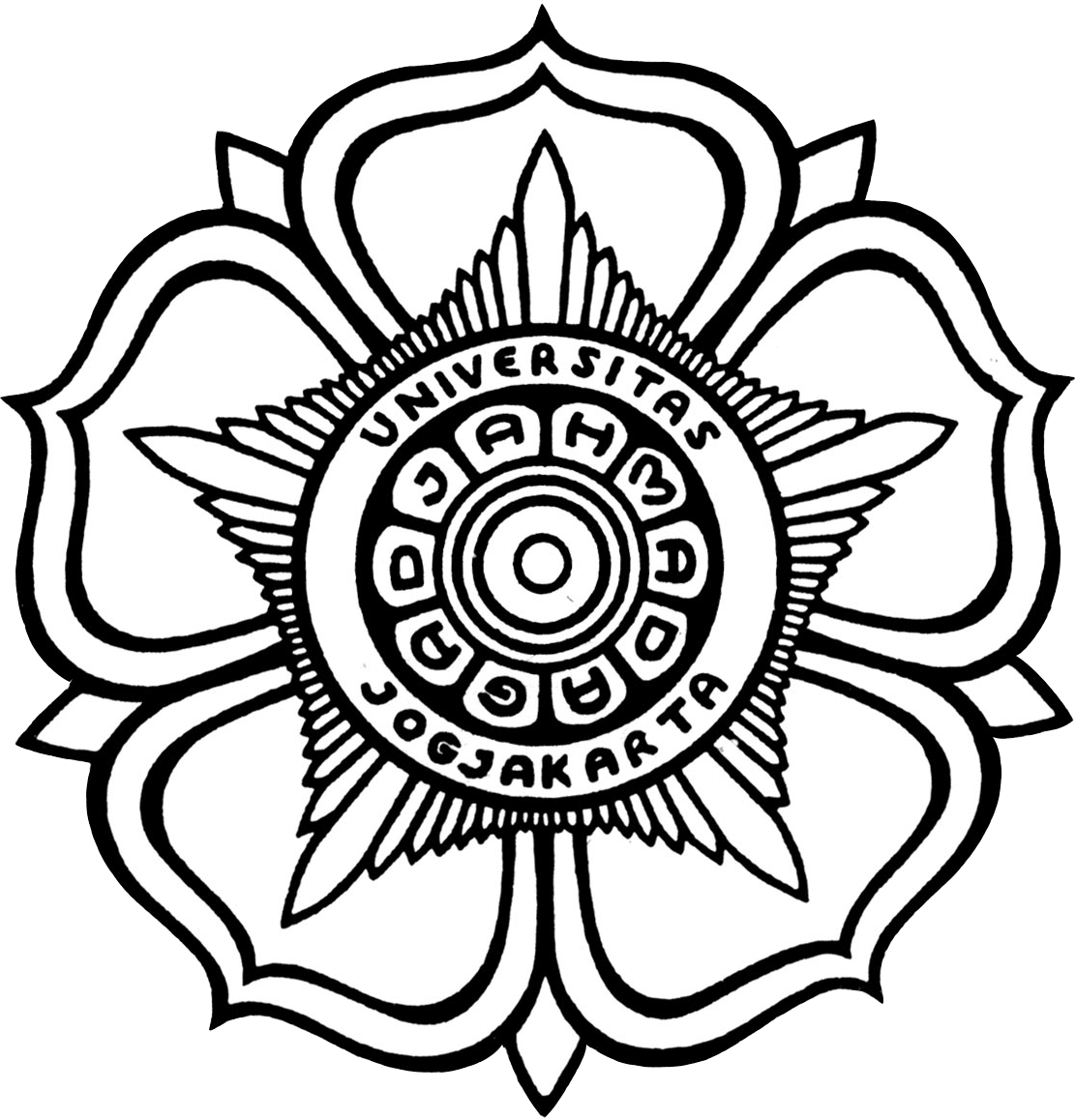 PROGRAM MAGISTER FARMASI KLINIKFAKULTAS FARMASI UGM									(T – 12)Nama Mahasiswa/ Student Name	:NIM/ Student Number			:Tahun Akademik/ Academic year	:NoTanggal Seminar/DateNama PresenterName of PresenterJudul TesisTitle of ThesisTanda TanganKetua Penguji/Chairman Signature12345678910